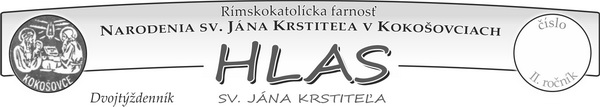 F A R S K É    O Z N A M Y:  Nové počty v kostoloch: Od pondelka 28. 6. je náš okres v zelenej farbe. Dovoľuje nám to teda  naplniť 75 % kapacity kostola na sedenie a nemusí sa písať zoznam. Koniec dišpenzu od účasti na sv. omši: Vzhľadom na pokračujúce uvoľnenia biskupi rozhodli o ODVOLANÍ všeobecného DIŠPENZU od POVINNEJ účasti veriacich na NEDEĽNÝCH a  SVIATOČNÝCH  BOHOSLUŽBÁCH                k 30.6.2021. Mediálne prenosy liturgií poskytli vzácnu pomoc v pandemických časoch, nemôžu však natrvalo nahradiť osobnú prítomnosť na liturgii. Bolo by nesprávne, keby sme si na slávenia pred obrazovkami zvykli alebo sme ich pokladali za plnohodnotnú alternatívu. Viac na stránke www.tkkbsPrvý piatok: Spovedanie podľa rozpisu v tabuľke a v piatok 2.7. chorých od 8. h. Tretiaci - prvoprijímajúci: Budú mať katechézu v sobotu 3.7. aj 10.7. o 10 h. v Kokošovciach.  Príďte všetci a v prvom termíne si doneste aj perá.Rodičom terajších druhákov: Prihlášku na prvé sv. prijímanie a prípravu v novom šk. roku 2021/22 odovzdajte čím skôr vyplnenú u p. farára – rodič, alebo dieťa.                                                                                                                                                                                                         NOVÍ  BIRMOVANCI: Tento týždeň bude povinné stretko pre nových birmovancov v utorok 29.6. o 19.20 hod. v Kokošovciach. Hlas až na 2 týždne: Počas letných prázdnin bude náš farský list vychádzať ako dvojtýždenník. Zmena časov sv. omši je však možná z rôznych príčin, preto bude záväzný ten čas, ktorý sa vyhlási kňazom vždy predchádzajúcu nedeľu!Farská kancelária: Počas leta bude farská kancelária otvorená: PONDELOK 17 - 18 h, STREDA 9 – 10 h., PIATOK 17 - 18 h., SOBOTA 9 - 10 h. Okrem toho vždy   po vopred dohodnutom stretnutí s kňazom buď telefonicky, alebo mailom. VďakaAdorácia:  V Lesíčku v pond. 28.6. od 17 h. Na Z. Bani 29.6. od 16.45 h. Na prvý piatok 2.7. v Dulovej Vsi od 16h. v Kokošovciach od 16.10h a v Žehni od 16.20h.Duch. obnova v Dulovej Vsi : V nedeľu 4. 7. bude v Dulovej Vsi duchovná obnova ružencového bratstva, začne už o 9 h. v kostole. Sv. omša je o 10 h. Odpust Lesíček: V pondelok 5.7. je odpustová sv. liturgia o 11.00 h. v Lesíčku s myrovaním a obchodom okolo chrámu. Pozývame všetkých . . .  Nové intencie: Zapisovanie nových intencií na mesiace júl, august a september bude takto: Kokošovce – utorok 29.6. a sobota 3.7. hneď po sv. omši, Dulova Ves: štvrtok 1.7. a piatok 2.7. hneď po sv. omši , Zlatá Baňa – streda 30.6. a nedeľa 4.7. hneď po sv. omši. Prosíme, aby ste rešpektovali 1 úmysel na 1 rodinu. ĎakujemeÚmysel apoštolátu modlitby:  Aby sme sa odvážne a s nadšením usilovali nadväzovať dialóg a budovať priateľstvo, keď nastanú konfliktné situácie v sociálnej, ekonomickej či politickej oblasti. Aby živá úcta k svätým Cyrilovi a Metodovi bola podnetom novej evanjelizácie celej našej spoločnosti.Úspešný koniec šk. roka Vám prajú a žehnajú Vás +++ kaplán Štefan a farár ĽubikBOHOSLUŽBY Farnosti KOKOŠOVCE13. týždeň Obdobia Cez rok  (28.6.2021 – 4.7.2021)BOHOSLUŽBY Farnosti KOKOŠOVCE14. týždeň Obdobia Cez rok  (5.7.2021 – 11.7.2021)„Každý z nás môže povedať: Ježiš ma pozná! Je to pravda, je to tak:            On nás pozná tak, ako nikto iný. Iba on vie, čo je v našom srdci, naše zámery, tie najskrytejšie pocity. Ježiš pozná naše klady i naše zápory                            a je vždy pripravený postarať sa o nás, uzdraviť rany našich chýb                                         hojnosťou svojho milosrdenstva.“                   pp. František